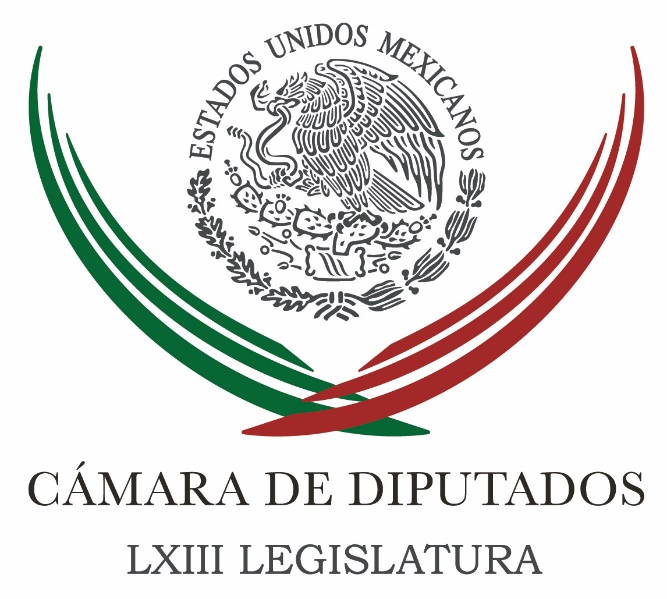 Carpeta InformativaPrimer CorteResumen: Autoridad federal debe investigar homicidio de Gisela Mota: Dolores PadiernaGraco Ramírez. Ampliación del Mando Único tras asesinato de alcaldesa de TemixcoAlberto Capella. Asesinato de la alcaldesa de TemixcoMartha Gutiérrez. La Reforma Política del DFJoaquín López-Dóriga. Obra pública en México es un desastre 04de enero 2016INFORMACIÓN GENERALTEMA(S): Información general FECHA: 04/01/2016HORA: 8:22 AMNOTICIERO: Excélsior EMISIÓN: Primer CorteESTACIÓN: Online GRUPO: Imagen 0 Autoridad federal debe investigar homicidio de Gisela Mota: Dolores PadiernaDolores Padierna, vicecoordinadora del Grupo Parlamentario del PRD, integrantes de ese partido buscan justicia por el asesinato de la alcaldesa de Temixco, Gisela Mota Ocampo.“Estamos consternados, indignados, inmensamente tristes, pero también ocupados en buscar justicia, este asesinato no debe quedar impune (…) Ella tenía todo el interés de hacer un programa de seguridad específico para Temixco pensado en la gente, de cómo darle seguridad y protección, además de restaurar el tejido social y limpiar la policía”, señaló.En entrevista con Jorge Berry para Grupo Imagen Multimedia, la también senadora dijo que a pesar de la consternación que ha causado el homicidio, se trabaja en 2 ejes.Uno, en rendirle homenaje; en las exequias se le rindió un homenaje masivo y mañana el PRD le hará otro homenaje como partido (…) En el segundo, estamos trabajando con las autoridades viendo cómo van las investigaciones”, dijo Dolores Padierna.El PRD ha solicitado a las autoridades federales que se hagan cargo de la investigación, ya que se trata de un crimen por parte de organizaciones delictivas.Tienen facultades el gobierno estatal como el Federal (…) no basta con estar diciendo que se va a investigar a profundidad (…) De los detenidos, han declarado que fueron pagados por Los Rojos. Es una situación muy grave porque Gisela tenía una política de crear una Policía de barrio, comunitaria, al servicio ciudadano, ajena a cualquier nexo o política desgastada; iba a innovar, iba a pedir un presupuesto para eso. Ella estuvo pensando en los habitantes de Temixco, ella no falló, falló el sistema político mexicano”, declaró la vicepresidenta del GPPRD.La senadora perredista dijo que además de honrar la memoria de quien fuera alcaldesa de Temixco por un día, es importante revisar el Mando Único, pues dijo que no tiene eficiencia para combatir la violencia y los crímenes.Se hizo una evaluación de cómo está operando el Mando Único en otros lados y realmente no hay eficiencia. Creemos que no es suficiente, se tienen que desmantelar cuentas del crimen organizado. El Mando Único no está operando eficientemente, los expertos recomiendan una serie de acciones que no está aplicado el Gobierno Federal ni los gobiernos estatales”, aseguró.Vamos a honrarla (a Gisela) trabajando para cambiar esta realidad, nos duele toda la población, no sólo Gisela, vamos a trabajar para que el Estado no les siga fallando”, finalizó. rrg/m TEMA(S): Información General FECHA: 04/01/16HORA: 07:09NOTICIERO: Ciro Gómez Leyva por la MañanaEMISIÓN: Primer CorteESTACION: 104.1 FMGRUPO: Radio Fórmula0Graco Ramírez. Ampliación del Mando Unico tras asesinato de alcaldesa de TemixcoManuel Feregrino (MF), conductor: ¿En qué andan los periódicos hoy? Andan en lo siguiente. Dice el periódico “Milenio”: Consolida Graco el Mando Único. El caso de “Reforma”: Impone Morelos el Mando Único. “El Universal”: Impone Graco el Mando Único en 15 municipios del estado de Morelos. “La Jornada”: Despiden cientos a la alcaldesa asesinada. La fotografía de su féretro con la bandera mexicana. Ciro Gómez Leyva (CGL), conductor: Todos con el tema de Morelos. MF: Fundamentalmente andan en el tema de Temixco. CGL: Salvo “Excélsior” que trae una nota sobre dinero en las elecciones, “El Universal” comparte la nota principal, una entrevista de Miguel Ángel Mancera con el tema de Morelos, pero en “Milenio”, en “Jornada”, en “Reforma” es el tema de Morelos, el asesinato. MF: Lo trae como segunda. CGL: La trae “Excélsior” como segunda, el asesinato en las primeras horas de ayer de la presidenta municipal de Temixco, Gisela Mota, y las decisiones que se tomaron ayer mismo, que tomó el gobernador Graco Ramírez de decretar que en 15 municipios, 15 municipios conflictivos, 15 municipios donde estaba en controversia la continuidad o la conformidad con el Mando Unico, se aplican ¿a partir de cuándo? gobernador Graco Ramírez. Gusto en saludarte, buenos días. Gobernador, buen día, Graco. Graco Ramírez (GR), gobernador de Morelos: Buenos días, Ciro, un saludo a todos y a Manuel. MF: Gobernador, buen día. CGL: ¿A partir de ayer mismo? GR: Bueno, sí tenemos nosotros ya decretada en toda la zona contigua a Guerrero y a Tierra Caliente, esto es implementado, es un decreto desde hace ya más de ocho meses, y decidimos ayer ampliarlo a 15 municipios más, ratificando el caso de Tlaquiltenango, que es un punto estratégico también para la delincuencia. Después de los hechos ocurridos en Temixco, donde evidentemente nuestra presidenta municipal había asumido públicamente esta decisión que ya veníamos construyendo y llevando a cabo en Temixco y en todo el estado de mantener este modelo policial, perfeccionándolo, corrigiendo algunas fallas. Yo me reuní más de tres ocasiones con, de los 33, con 32 presidentes municipales, fuimos construyendo las decisiones, caminábamos muy bien, pero lo que se fue observando en las últimas semanas, incluso comentado al secretario de Gobierno y a mí mismo, y al propio comisionado de Seguridad Pública, las amenazas fueron creciendo de parte de los grupos delincuenciales denominados “Los Rojos” y “Guerreros Unidos”, porque ellos están decididos a aprovechar esta coyuntura política y volver a tomar, como ocurría antes, el control de las policías. Se los quitamos hace dos años, hace un año exactamente, perdón, llevamos tres años en el gobierno y nos costó casi dos años tomar esos mandos y estamos teniendo resultados. Ellos están conscientes de que hay que perfeccionar el modelo, pero hemos tenido resultados notables, reducción del 83 por ciento del secuestro, el 32 por ciento del crimen de alto impacto y sacar a Morelos de esta situación de un estado dominado por el narco, con la complicidad u omisión de autoridades. Es una tarea difícil, compleja, pero que estamos decididos a llevarla adelante. Yo te lo he dicho aquí, te lo he explicado varias veces y creo que si estamos aquí es para dar resultados y no para estar especulando con un puesto político, sino afrontar las consecuencias de la responsabilidad de que la gente quiere seguridad y la única manera es quitarles el mando de policías municipales que existía antes. Porque aquellos que cuestionan el Mando Único yo les pregunto siempre: Bueno, ¿Y qué era mejor lo que estaba antes, policías municipales controlados, mal pagados, sin entrenamiento y sin nada suficientemente necesario para proteger a los ciudadanos y al servicio de la delincuencia? En sus nóminas, tenemos las nóminas de todos los que estaban y aquí en Morelos es un caso juzgado. Hay más de diez mandos policiales que están sentenciados por sus vínculos con el crimen organizado, entonces yo creo que ya el expediente es claro. Gisela en su discurso de toma de posesión fue explícita, fue clara en perfeccionar el modelo, en seguir trabajando en el modelo preventivo que hemos hecho con la (inaudible) de cien mil jóvenes, 104 mil jóvenes este año, y estamos generando políticas públicas de prevención, pero también un modelo policial. Tenemos un C5, Ciro, que yo creo que si tú lo conoces te vas a sorprender. Es un centro de inteligencia de videovigilancia con la tecnología más avanzada de América Latina en términos de asesoría con FBI y de la Policía Nacional de Colombia; una Unidad de Antisecuestros que tenemos con tecnología muy importante que nos ha permitido reducir en ese plazo, de un año y de tal magnitud, el secuestro que ayer mismo en Cuernavaca resolvimos el caso de un turista extranjero, fue rescatado inmediatamente. La efectividad, lo que ocurrió en Temixco, si no hubiera habido cámaras, si no hubiera habido C5, si no hubiera habido coordinación de policías y la decisión también del padre de Gisela que salió inmediatamente a no perder de vista los delincuentes, tenemos la efectividad de la detención. CGL: Graco, ¿es una decisión firme el decreto, o algunos de los 15 presidentes municipales, el de Jiutepec, el de Zacatepec o el de Cuernavaca pueden impugnarla vía tribunales? GR: Pueden ir a la Corte a impugnar la controversia, pero la Corte ha resuelto en algunos casos similares que se trata de un interés público y ha confirmado las decisiones que se han tomado. El problema es un problema político. ¿Cuál es el problema político? Que tú asumes la marca, la decisión frente a la delincuencia, y yo se lo dije a ellos, no se preocupen. Algunos... te puedo decir de varios de los que están en este decreto, un número importante de ellos prefieren el decreto ante la presión y el tamaño de la presión y las amenazas que tienen los presidentes municipales. CGL: Lo expresaron, te lo expresaron ayer el presidente de Jojutla, Emiliano Zapata, el de Ayala, el de Xochitepec, el de Huitzilac, ¿alguno de ellos saludó de buen grado.... GR: Otros tienen miedo de tomar la decisión, pero de esos 15, cinco me plantearon abiertamente que prefieren esto que seguir aguantando la presión; algunos los han ido a sacar de sus casas, les han dicho que tienen que ponerse de acuerdo, que hay que parar a este Graco, como me dicen, como me llamo y que van a parar a como dé lugar y que están decididos a recuperar ya esto porque ellos tienen que trabajar. En Jiutepec, en Zapata y en Cuernavaca, están los "Guerreros Unidos", y en Temixco la disputa es entre "Guerreros Unidos" y "Rojos". La célula que atentó y lesionó a nuestra presidenta municipal es de "Los Rojos", está claramente esclarecido. CGL: ¿Eso a partir de qué lo afirman, Graco? De que fueron "Los Rojos". GR: Lo dicen ellos. Yo no puedo decirte cosas porque hay un proceso... CGL: ¿Lo dicen ellos, quiénes? ¿Los detenidos? GR: Claro. CGL: ¿Quiénes? GR: Y ya tenemos nueve vínculos. Nosotros tenemos un trabajo de inteligencia muy fuerte y alguna vez te platiqué también, Ciro, tenemos la red de vínculos ya, tenemos gente que estamos localizando desde hace ya año y medio o dos años. Y hemos desmantelado 700... digo, 200 células criminales y esa es una de las más peligrosas. Ya hemos encontrado muchas cosas, yo no puedo decirte por el sigilo de la investigación y porque van a ser vinculados al proceso estas personas el día de hoy, creo. Y de la información, evidentemente por la urgencia y el tema del asunto tenemos ya clara certeza de que ellos lo han señalado y ya nuestra estrategia de inteligencia nos lo confirmó. Es una célula muy agresiva de sicarios, de Santiago Mazari "El Carrete", que es el jefe de "Los Rojos", y que actúa desde Guerrero, Estado de México y Morelos. CGL: Bueno. ¿Y mantienes la afirmación de que detrás de esta confrontación con el modelo del Mando Único estaría los jefes también de "Guerreros Unidos", Federico Figueroa especialmente? GR: Absolutamente. CGL: ¿Son ellos? GR: Absolutamente, y te voy a dar un dato nada más para que quede claro. La delincuencia no distingue partidos políticos, el personal que está... lo que quiero decir es que hoy a las 12:00 horas tomamos ya la Secretaría de Seguridad Pública de Cuernavaca. CGL: Sí. GR: Con la policía estatal, federal y el respaldo logístico del ejército (inaudible). El señor nombrado por el alcalde fue diputado nuestro, una gente muy cercana a él fue exprocurador y candidato a presidente municipal en la contienda en la que yo participo. Aparecen ellos en la campaña del PRI en la municipal con la candidata del PRI, muy cercanamente, muy abiertamente, y se les descubre, y se les localiza y se dice que ahí está la presencia de este personaje, de Figueroa, y aparecen después con una eficiencia con el equipo del ganador. CGL: De Cuauhtémoc Blanco. GR: Exactamente, son los mismos personajes, brincan del PRD al PRI y del PRI a este presidente municipal. CGL: Ahora, hay un rechazo por parte del municipio a esta decisión, ¿puede hacer algo el municipio de Cuernavaca, el gobierno de Cuauhtémoc Blanco ante esta decisión? GR: Puede recurrir a la Corte... CGL: Más allá de eso ¿no? GR: Pues no, pues porque está fundado en la Constitución, la fracción séptima del artículo 115, y el fonema es una decisión política que hay que tomar fundada en la ley, no es un acto arbitrario, ni autoritario, es un acto fundado en la ley que ante condiciones de emergencias se asume el mando por parte del gobierno del estado. ¿Qué más emergencia que esto? Yo nunca pude hablar con él. Al día siguiente de esto, de Gisela, le pedía a mis funcionarios que localizaran al representante deportivo de este señor, o el empresario que está detrás de él, y estos personajes que son sus asesores políticos. Por primera vez le vi la cara al señor, su comportamiento fue muy grosero... CGL: ¿El señor Cuauhtémoc Blanco? GR: El señor Cuauhtémoc Blanco. CGL: A ver, ¿cómo fue su comportamiento?, ¿dónde se vieron? GR: No, no, en mi oficina lo cité, no lo conocía, nunca había hablado con él, y lo cité porque me preocupó que supiera con claridad que a pesar de sus posturas y sus desplantes y de lo que estaban aconsejándole, usando esta situación de no querer integrarse al modelo policial que hemos construido con muchos esfuerzos e inversión en Morelos, que nosotros estábamos cuidando de su vida, a pesar de todo esto, que lo tuviera claro, y que entendiera que si no hay coordinación, ¿cómo podría él gobernar el municipio con una policía, cuando estos grupos se mueven en corredores delincuenciales? Si tú recuerdas, Ciro, en Jiutepec hemos detenido junto con la Policía Federal, y la Marina Armada de México, y el Ejército, a cerca de 12 de ellos, ocho importantes jefes de "Guerreros Unidos" que están vinculados varios de ellos a los hechos de Iguala. CGL: Ahora, su comportamiento fue muy grosero, ¿por qué?, ¿qué hizo, qué dijo? GR: Es una persona irascible, sin ninguna experiencia política, ofensiva: "Yo les voy a romper la madre. Yo tengo el apoyo del pueblo. Voy a ir con el Presidente a denunciarlo, pues no me dejan gobernar", y con palabras que ofenden. Realmente yo respeto la decisión de la gente de Cuernavaca, los ciudadanos decidieron que fuera el presidente y eso lo ha ratificado, pero el comportamiento, pues yo mantuve toda mi fidelidad, intenté hacerle ver el tema, y de que es un problema que hay que compartir. Yo no puedo resolver el problema de la seguridad sin el apoyo de la federación, pues menos él sin la coordinación con nosotros. Entonces, estamos coordinando todos. Yo no puedo resolver el problema de seguridad si no me coordino con Guerrero, el Estado de México, Puebla y el DF. Pues entonces entiéndalo usted. No, no entendió. CGL: En entendió. Y ese es su discurso, ¿"yo les voy a romper la madre"? GR: Sí. CGL: A los delincuentes. GR: No, a todos los que estemos en contra de sus decisiones. CGL: O sea, ¿te va a romper la madre a ti? GR: Bueno, yo no me meto a pleito callejero, yo no sé pelear; yo sé pelear en cuestiones políticas, no de pleitos callejeros. CGL: Bien. Ahora Graco, otra de las decisiones que tomaste fue poner protocolos de seguridad a los presidentes municipales que no querían hacerlo, entre ellos fue el caso de Gisela Mota. ¿Qué significa esto con Cuauhtémoc Blanco?, ¿le vas a poner también guardaespaldas, qué va a pasar con él? GR: El trae ahí un grupo de personas, tenemos localizados quiénes son, parece ser que dos son ex militares, estamos viendo con el Ejército identificando quiénes son, y él tendrá que identificarlos, tiene derecho a eso, nada más que tengan licencia de portación de armas y tengan las condiciones legales para poder ejercer esa función, pero nosotros mantuvimos un equipo especial atentos a sus movimientos. El acaba de rentar una casa aquí en un fraccionamiento en Cuernavaca, ya ha venido a residir aquí y tenemos un operativo de seguridad a distancia para tener la condición de que no le vaya a ocurrir nada, pero evidentemente él está tranquilo porque seguramente quienes están en la Secretaría de Seguridad le confirman que no va a haber ningún acto en virtud de que el grupo delincuencial está simpatizando con esta decisión, que está detrás de esta decisión, pues también está en condiciones de no realizar ninguna acción violenta. CGL: Muy bien. MF: Gobernador, nada más... Buen día, le saluda Manuel Feregrino, preguntarle solamente si tiene alguna idea clara de por qué en el particular fueron con Gisela Mota... GR: Primero... MF: ... ¿fue sus circunstancias partidistas? GR: Sí, primero, Gisela Mota es una compañera del PRD... MF: Así es. GR: Segundo, Gisela Mota tiene una cercanía política, histórica, yo la vi nacer como... Bueno, desde niña iba a las asambleas con Panita, su mamá, muy cercana. En sus posiciones políticas siempre muy independiente, muy combativa y sabían... si tú revisas por qué también David Martínez, de Temixco, aquel diputado que hace un año secuestran y que lo... CGL: Sí. MF: Es cierto. GR: Tiene que ver con lo mismo y viven en el mismo barrio, por cierto, Pueblo Viejo. Entonces lo que yo te puedo decir es que era un golpe directo. Gisela se descuida, no acepta la seguridad que le dicen que tenga, se quiere distinguir del anterior presidente municipal que, por cierto, también está sujeto en líneas de investigación que estamos llevando en Temixco y también perredista, y a mí no me importan las siglas, pero es un golpe directo a nosotros, a una mujer limpia, a una mujer valiente, a una mujer entrañable. CGL: Muy bien. Pues agradecemos mucho, gracias, Graco. Graco Ramírez, gobernador de Morelos. Entonces hoy todo Morelos, todo el territorio de Morelos, toda la población de Morelos está protegida por el mando único o está bajo el modelo del mando policial... MF: La mitad casi, ¿no?, 15 de 33, ¿no? GR: En términos, 32... CGL: 32, 33... GR: No, son 33 municipios, 11 ahorita con esto... MF: Ya los 33, faltaban ocho. GR: ...18. MF: Faltaban cuatro... CGL: Sí. GR: Y los demás ya están entrando en proceso de firmar para tener en este mes los 33 municipios todos bajo el dispositivo. CGL: O sea, son los 15 de ayer, más otros tres. GR: Ahorita entran... CGL: Son 18 de 33. GR: Son 18 de 33 ya con este modelo de intervención directa. Estamos en el proceso de firmar los acuerdos con los demás y de no haber acuerdo vamos a ejercer, si la presión es muy grande, pero evidentemente en el corredor sur, y creo que está manifiesto y claro, es Santiago Mazari "El Carrete", que vamos a ir por él, lo vamos a detener, es un compromiso que yo tengo y vamos a ir para adelante para que "Guerreros Unidos" no vuelva a asentar su plaza ni en Jiutepec, ni en Zapata, ni en Cuernavaca. CGL: Bueno, y Cuernavaca está desde el primer minuto de este día bajo el mando único policíaco. GR: Está ya intervenida por Policía Estatal, Federal y Ejército Mexicano. CGL: Gracias, gobernador, buen día, feliz año. GR: Buen día. CGL: Gracias, Graco Ramírez, clarísimo, durísimo, no le había visto la cara a Cuauhtémoc Blanco, su comportamiento fue muy grosero y le dijo Cuauhtémoc Blanco ayer a Graco Ramírez: "Pues yo les voy a romper la madre a ustedes"... "Con esto de que me quieren imponer el mando único, yo les voy a romper la madre a ustedes", pues no sé cómo le va a hacer Cuauhtémoc, tendrá que ir a la Corte, ¿no? Hemos tratado de hablar con, no con Cuauhtémoc Blanco, no, porque no quiere hablar con los medios y lo entendemos, con su equipo y su estrategia es el silencio. ¿Quién está gobernando Cuernavaca? Es una pregunta que nos comenzamos a hacer a partir de hoy al ver cómo está reaccionando la administración de Cuernavaca. La gente votó por ellos y ellos tienen que estar ahí, ganaron esa posición, ahora ¿quiénes son?, ¿cómo reaccionan frente a estos temas? Duración 19´49´´, ys/m.TEMA(S): Información GeneralFECHA: 04/01/2016HORA: 06: 26 AMNOTICIERO: Fórmula Detrás de la NoticiaEMISIÓN: Primer CorteESTACION: 104.1 FMGRUPO: FórmulaAlberto Capella. Asesinato de la alcaldesa de TemixcoJorge Armando Rocha (JAR), conductor: Ahora de viva voz Alberto Capella, comisionado estatal de Seguridad en Morelos. Le habla Jorge Armando Rocha, gracias por la entrevista, buenos días. Alberto Capella (AC), comisionado estatal de Seguridad Pública en Morelos: Buenos días. JAR: ¿Cuál es la postura sobre este asesinato que nos sorprende, precisamente, a inicios de este año 2016? AC: Bueno, pues es una situación sumamente lamentable, trágica, que nos ha impactado a todos, estuvimos en los últimos meses en un proceso de transición de los gobiernos municipales, que lamentablemente, pues ha sido bastante complicado, habíamos logrado consolidar con las administraciones municipales que se fueron, un entendimiento de trabajar en conjunto a través de una estrategia denominada Mando Único. Y lamentablemente esta transición que se dio normal, de cada tres años, generó pues obviamente pues una especie de debate en algunos municipios, que no nos ha ayudado en lo absoluto a mantener esta estrategia. Esta situación evidentemente pues es aprovechada por grupos criminales que siempre están a la expectativa o al acecho, ¿no?, de ocupar espacios o tratar de recuperar lo que de alguna forma en algún momento fueron zonas geográficas de control de parte de ellos. Y en el caso particular de los dos grupos criminales que surgen o nacen después de la escisión del cártel de los Beltrán Leyva, me refiero al grupo “Los Rojos” y a “Guerreros Unidos”, que opera en varios estados de la República, particularmente en la zona de Guerrero, en la parte de Morelos, y generando por muchísimo tiempo, pues enormes tragedias, no solamente el tema del narcotráfico, narcomenudeo, sino de generar terror a través de temas de secuestro o el control de ciertas zonas, generando un total miedo. Yo creo que se había generado, se ha generado un avance importante del estado de Morelos, había un control sustancial, el abatimiento en un 80 por ciento del fenómeno del secuestro y esto que se da con la alcaldesa, bueno, pues tiene que ver con un reto a esta estrategia y vulnerar evidentemente un esfuerzo que en conjunto con el Gobierno Federal se ha venido haciendo. JAR: Sí. AC: Dentro de lo trágico creo que lo (inaudible) fue la reacción policiaca de la parte preventiva, en donde le se logra detener a tres personas, abatir a otras dos minutos después de que se da este desafortunado hecho tan trágico y esto, pues nos ha permitido avanzar en las últimas horas de una manera contundente para saber de qué se trata y seguir con las pesquisas, porque evidentemente nos faltan algunas personas más por detener. Y bueno, pues hemos avanzado a pasos agigantados en poder esclarecer este hecho y estoy convencido que en las próximas horas estaremos anunciando algunas otras situaciones adicionales a lo que ya hemos hecho desde el día de anteayer. JAR: ¿Gisela Mota fue ejecutada por el grupo de “Los Rojos”, comisionado? AC: ¿Perdón? JAR: Le pregunto, ¿Gisela Mota fue ejecutada por el grupo de “Los Rojos”? AC: Es una de las hipótesis más sólidas, hay una colección entre Xochitepec y el municipio de Temixco, que son vecinos, por muchísimos años ha habido un crecimiento de ciertos grupos delictivos que se lograron neutralizar cuando asumimos el control de las policías municipales que eran funcionales y trabajaban alineadas con algunas de estas organizaciones, o en el menor de los casos pues eran omisas o no los confrontaban. Entonces hemos avanzando, pero sí traíamos una preocupación, particularmente con este esfuerzo que se estaba realizando para tratar de erradicar ya el fenómeno tan lamentable del secuestro en Morelos de este grupito, un grupito que operaba en Xochitepec y Temixco, que llevaban a sus víctimas a algunos cerros o de muy difícil acceso en esta zona. Y bueno, pues son los mismos grupos, no solamente dedicados al narcomenudeo, sino a generar situaciones de extorsión.Entonces, tenemos entendido que estos grupos buscaron la coyuntura en este debate tan lamentable, público, que se ha dado de la implementación de la estrategia de seguridad, tratan de aprovechar generando algunos actos espectaculares. Uno de ellos fue aventar un cuerpo descuartizado en la carretera Tacapulco-México precisamente el día 31, y al día siguiente generar obviamente el homicidio de la presidenta municipal. Entonces, esos hechos presumimos están íntimamente ligados, junto con otros tres que se dieron en la última semana, y evidentemente el tratar de estar estimulando a estos grupos políticos opositores del gobierno, dándoles herramientas para estar criticando lo que se está realizando. Yo estoy convencido que Morelos ha avanzado muchísimo, digo, no podemos dejar a un lado el hecho de que dejamos de ser noticia por muchísimo tiempo, los hechos empezaron a disminuir de forma sustancial, hay avances importantes, esto nos impacta muchísimo. JAR: Sí, porque el mensaje es: "Aquí está la cabeza de la alcaldesa que no quiso negociar". AC: No necesariamente en ese tenor. Yo creo que en las próximas horas vamos a tener otra información importante. Yo no lo vería de esa forma; yo creo que el mensaje fue de otra naturaleza, con algunas otras aristas que tienen que ver con el tema muy particular desde el caso Temixco. El mensaje, digo, cuando se ven las características de las personas detenidas, uno de 17 de años, otro de 20, los abatidos más o menos de las mismas edades, entre ellos el líder de la banda. Entonces, no son grupos con una sustancia y una capacidad como lo que digo, me tocó enfrentar a mí en el norte, que eran otro tipo de características más sofisticadas, pero sobre todo lo que está surgiendo en la investigación, de qué forma toman la decisión y por qué lo hacen, etcétera. Entonces, yo estoy convencido que la lógica es otra, se está aprovechando esa coyuntura de esa transición, esa desafortunada discusión que se ha dado con una figura deportiva nacional que ahora está metido en la política, y que sin argumentos sólidos dice: "No a esto". JAR: A propósito de esto, comisionado, se impone el Mando Único policial también en Cuernavaca, Morelos, a pesar de la oposición del alcalde Cuauhtémoc Blanco. ¿Qué va a solucionar este Mando Único? AC: Bueno, primero sacar ya el tema del debate que se ha dado en los últimos meses, donde sin echarle la culpa al tema, pero creo que ese debate ha sido aliciente para que estos grupitos criminales regresaran a... JAR: Comisionado, tenemos que hacer una pausa. ¿Regresamos con esta respuesta? AC: Sí, claro. JAR: Regresamos. PAUSA JAR: El gobernador de Morelos, Graco Ramírez, anunció ayer que tras el asesinato de la alcaldesa de Temixco, el gobierno estatal asumirá la seguridad en 15 municipios de la entidad a través del Mando Único. A propósito de esto, lo preguntamos al comisionado estatal de Seguridad de la entidad, Alberto Capella, sobre qué va a solucionar este Mando Único y ya nos estaba dando su respuesta, comisionado. AC: Sí. Le comentaba que finalmente esta decisión histórica, no solamente en Morelos sino en el resto del país, nos lleva a dejar de estar discutiendo y debatiendo cuál es la estrategia y el modelo y sus implicaciones, etcétera, etcétera. Esto nos ayuda muchísimo porque yo estoy convencido de que en los últimos seis meses después del 7 de junio, que se dan las elecciones, en la gran mayoría de los municipios hubo un acercamiento, una explicación de lo que se estaba realizando. Yo quiero decirle que la principal preocupación de su servidor era, precisamente, salvaguardar la integridad de los alcaldes y explicarles que una decisión de esta naturaleza del Mando Único implicaba quitarles a ellos esa responsabilidad y esa marca del tema, particularmente del crimen organizado. La vulnerabilidad de muchos ayuntamientos es verdaderamente dramática en relación al fenómeno del narcotráfico y de la delincuencia organizada, hubo creo que de muchos de ellos un claro entendimiento, en otros la posibilidad de negociar y buscar que este tema fuera una moneda de cambio en relación a otros temas de la administración municipal, en relación al gobierno del estado y fue verdaderamente para nosotros un desgaste dramático en estos meses, porque después de un año y fracción de venir generando este control y de lograr resultados importantes a partir de los últimos 12 meses particularmente, otra vez se ponía en la mesa de la discusión pública y el debate político la estrategia de seguridad. JAR: Por último preguntarle, ¿existe un clima de descomposición de seguridad en Morelos? AC: Existe un clima de reto del crimen organizado a las instituciones, hay un clima de descomposición desde hace muchísimos años de la parte institucional, no podemos cerrar los ojos que gran parte del crecimiento que tuvo la delincuencia organizada en Morelos, particularmente en los últimos 20 años, tuvo que ver por esa corrupción o ese involucramiento de instituciones, de quienes encabezaban instituciones públicas con estas organizaciones. Ese es el clima que venimos a limpiar y lamentablemente no terminamos todavía por lo dramático y el fondo que tiene esta fosa séptica que se llama corrupción y omisión institucionales en el estado de Morelos. JAR: ¿Va a haber garantías? AC: Vamos avanzando y esto obviamente nos impactó muchísimo, pero nos obliga a seguir redoblando esfuerzos con el apoyo del Gobierno Federal y tratar de sentar bases sólidas, como lo hemos venido construyendo en los últimos tres años. JAR: ¿Qué garantías habrá de seguridad para los alcaldes de Morelos? A mí no me gustaría ser alcalde de Morelos en este momento, de cualquier municipio. AC: Hay un protocolo que se había establecido hace algunos meses con algunos de ellos; el caso particular de otros, que fue el desafortunado caso de Gisela, ellos no querían un esquema de seguridad en forma particular y yo fui respetuoso, porque tampoco se podía violar la intimidad si los alcaldes no querían, pero a raíz de esto el gobernador ordenó que se implementara –quisieran o no– un protocolo y una custodia permanente. Ya lo hemos hecho para evitar que una situación tan dramática como ésta se pudiera repetir en alguna otra región de Morelos. JAR: Comisionado, muchas gracias por la entrevista. El espacio está abierto. Buenos días. AC: Buenos días. A la orden. JAR: Alberto Capella, el comisionado estatal de Seguridad en Morelos. Duración: 13’ 31” bmjTEMA(S): Información General FECHA: 04/01/16HORA: 08:38NOTICIERO: ExcélsiorEMISIÓN: Segundo CorteESTACIÓN: OnlineGRUPO: Imagen0Martha Gutiérrez. La Reforma Política del DFOscar Mario Beteta, conductor: Vamos a escuchar el comentario de la licenciada Martha Gutiérrez. Martha Gutiérrez, colaboradora: Muchas gracias, Oscar Mario, queridos amigos, muy buenos días. Hace unos días se aprobó en el Congreso de la Unión la reforma política para el Distrito Federal, propuesta por el PRD, calificando este hecho como histórico. Sin embargo, es necesario un análisis más profundo de lo que implica esta reforma política, ya que los ciudadanos deben ser el eje desde donde se visualice la oportunidad para sentar las bases de un verdadero pacto federal que transforme positivamente la relación entre ciudadanos y autoridades, y evite potencializar las facultades y poderes de quien encabeza la jefatura de gobierno, y se le otorgue a la autoridad mayores obligaciones de transparencia y rendición de cuentas en el ejercicio presupuestal. Recordar que nada debe estar por encima de la Constitución, por lo que una verdadera e histórica reforma política debió considerar como base la modificación o derogación del artículo 122 constitucional, que da sustento al estatuto de gobierno del Distrito Federal, ya que según el artículo 44 de nuestra carta magna, el Distrito Federal es la sede de los Poderes de la unión y capital de los Estados Unidos Mexicanos. Por ello habrá que ver hasta donde el constituyente podrá subsanar las deficiencias y vacíos de los que adolece el dictamen aprobado por el Congreso de la Unión, ya que para quienes habitan lo que a partir del 5 de febrero de 2017 se llamará Ciudad de México, la reforma política del DF no les confiere mayores espacios de participación y decisión. Estamos ante un hecho que impacta la vida y desarrollo de cada uno de quienes habitan la capital del país. Debemos exigir, quienes conformen el constituyente obligadamente sean especialistas en Derecho Constitucional y por supuesto responda a los anhelos y necesidades de los capitalinos y sepan hacia dónde debe ir una sociedad progresista. Por hoy es todo, queridos amigos, su amiga Martha Gutiérrez les desea un muy feliz año. Duración 2´23´´, ys/m.TEMA(S): Información GeneralFECHA: 04/01/2016HORA: 06: 27 AMNOTICIERO: En los Tiempos de la RadioEMISIÓN: Primer CorteESTACION: 103.3 FMGRUPO: FórmulaJoaquín López-Dóriga. Obra pública en México es un desastreOscar Mario Beteta, conductor: El comentario de Joaquín López-Dóriga.Joaquín López-Dóriga, colaborador: Gracias, Oscar Mario, muy buenos días, me da mucho gusto saludarte. La verdad es que si uno ve la obra pública, la obra pública en México, la que vea, la que quiera usted, la que elija, es un desastre, ¿y por qué? Porque los gobiernos de México a todos los niveles han tenido una incapacidad crónica en la gerencia de obras públicas debido a la corrupción, más que a la capacidad. No hay una obra chica, mediana o grande de Gobierno Federal, estatal o municipal que no tenga un problema de construcción, de financiamiento, de calidad, de cumplimiento de plazos de entregada o de precios; no importar el color del gobierno, tampoco -le decía- si es municipal, estatal o federal, los gobiernos no pueden con la obra pública.Y sólo le apuntó tres pedazos emblemáticos: el edificio del Senado de la República, la Estela de Luz y la Línea 12 del Metro, a éstos puede usted añadir la obra más cercana que quiera. Duración: 01´09” bmj/mTEMA(S): Información GeneralFECHA: 04/01/2016HORA: 06: 20 AMNOTICIERO: Primero NoticiasEMISIÓN: Primer CorteESTACION: Canal 2GRUPO: TelevisaEduardo Arvizu: La discriminación en MéxicoEduardo Arvizu, colaborador: El Conapred hizo un sondeo cuyos resultados son ilustrativos. Sostiene que ocho de cada diez personas creen que sus derechos no han sido respetados por motivo de sus costumbres, cultura, acento, nivel educativo o forma de vestir o tener otra religión. Otra, siete de cada diez opinan que las personas que los tratan diferente por no tener dinero o por su apariencia física. Otra cuatro de cada diez piensan que a las personas se les discrimina por su tono de piel. Otro aspecto es que cuatro de cada diez afirman que no estarían dispuestos a permitir que en su casa vivieran personas homosexuales. Y el 60 por ciento, adicionalmente, piensan que los partidos políticos y el tipo de educación tienen, por encima, a la riqueza como el principal factor que divide a la sociedad. El dato, Carlos. Feliz año nuevo para todos. Carlos Loret de Mola, conductor: Muchas gracias señor Arvizu. Duración: 01’ 18” bmj/mCarpeta InformativaSegundo CorteResumen: Jesús Zambrano. Su trabajo como presidente de la mesa directiva de la Cámara de DiputadosDiputados impulsarán leyes secundarias en materia de derechos humanosSenadora panista urge atender causas que provocan la migraciónAsegura Dávila, seré la candidata del PAN a Tlaxcala, "me registro el viernesJorge Luis Preciado denuncia "guerra sucia" del PRI en ColimaPeña Nieto encabeza inauguración del Hospital Municipal de Chiconcuac 04 de Enero de 2016TEMA(S): Trabajo Legislativo FECHA: 04/01/16HORA: 08:01NOTICIERO: En los Tiempos de la RadioEMISIÓN: Segundo CorteESTACION: 103.3 FMGRUPO: Radio FórmulaJesús Zambrano. Su trabajo como presidente de la mesa directiva de la Cámara de DiputadosOscar Mario Beteta (OMB), conductor: Vamos a platicar con don Jesús Zambrano, quien es presidente de la Mesa Directiva de la Cámara de Diputados. Don Jesús, siempre me da gusto saludarlo. Jesús Zambrano (JZ), presidente de la Mesa Directiva de la Cámara de Diputados: Oscar Mario, con el gusto de saludarte y a tus órdenes, como siempre. Muy buenos días y feliz año. OMB: Igualmente. Oiga, bueno pues, primero, ¿cómo se ha sentido allí, en el Congreso? Cuénteme. JZ: Bueno, pues ha sido una enorme responsabilidad ser presidente de la Mesa Directiva, tener, por lo tanto, la responsabilidad de presidir el Congreso general, el Poder Legislativo en tanto que se es presidente de la propia Cámara de Diputados y asumir que cuando se está allí, aun cuando yo sea, y lo soy orgullosamente, diputado militante del PRD, hay que trabajar pensando en los consensos, en la participación de todos los grupos parlamentarios que representan a ocho partidos políticos y que tiene que buscarse el punto medio para que logremos construir acuerdos. Creo que hemos, estoy convencido de que hemos logrado tener un periodo legislativo, el que terminó el pasado 15 de diciembre, muy productivo, muy importante y ahora, arrancando el año, hay que prepararnos para que ya en febrero, que inicia el próximo periodo ordinario, en un año que va a ser muy movido electoralmente, hay que prepararnos para que cumplamos con nuestra labor legislativa, con los... Sacar adelante las urgencias, los temas pendientes que hoy le preocupan a la sociedad, que le preocupan al país, el que tiene que ver con el combate a la corrupción, el Sistema Nacional Anticorrupción, el Sistema Nacional también de Transparencia y de Rendición de Cuentas, que tienen plazos perentorios establecidos en la Constitución, que vencen en mayo, pero hemos dicho que hay que sacarlos sin tener que esperar a que lleguemos a ese plazo. Igual todo lo que tiene que ver con la miscelánea penal, entre las cuales está pendiente lo del Mando Único para las entidades federativas, que ahora con los asuntos lamentables y trágicos de Morelos del fin de semana pues actualizan la necesidad de retomar estos temas. Además, desde luego, de que logremos ya darle curso a reformas constitucionales importantes, como lo de... Que se conoce como la desindexación del salario mínimo, que abriría el camino para que todos los trabajadores del país tengan salario digno y justo y que ya la mayoría de los estados aprobó en sus Congresos respectivos la reforma constitucional correspondiente y que la decretaremos con toda seguridad en esta misma semana en la Comisión Permanente, que también me honro en presidir. Y el tema... También estar pendiente de la reforma del Distrito Federal, por el curso que debe seguir en los Congresos locales. Hay una agenda... Pues menciono los temas así, más acuciantes, más relevantes, pero es una agenda muy fuerte, muy densa, por decirlo así, y que debemos trabajar para evitar y sacarla adelante y evitar que los procesos electorales, en la mitad de los estados prácticamente, vayan a entorpecer las labores legislativas o vayan a contaminarla. Esta pues es una enorme responsabilidad de todos los grupos parlamentarios, pero pues a mí me corresponde una especial, de estar abonando para que logremos sacar adelante, igualmente, como decía, una agenda muy productiva, que lo requiere el país, Oscar Mario. OMB: Don Jesús Zambrano, ¿cómo siente entonces el ambiente para lo que necesita principalmente el Gobierno Federal y avanzar en temas fundamentales? Quiero hablar del tema de las alianzas que viene después, pero pues esto es parte de lo mismo, ¿no? JZ: Sí, sí. Sí, bueno, mire, yo creo que nosotros le hemos dado al Gobierno de la República pues los instrumentos, las reformas legales que se han considerado necesarias. Sacamos, aún con diferendos, pero se sacó lo de la Ley de Ingresos del 2016 y el Presupuesto de Egresos, aunque también hay que decirlo, con un amplio consenso, pensando en que debe el país retomar el rumbo del crecimiento económico. Tuvimos una diferencia significativa en lo que significa el tratamiento que habría que darle a Pemex, sobre todo para el financiamiento, que lo requiere. Afortunadamente se lograron destinar varios miles, 23 mil millones, si no recuerdo mal, en las últimas semanas del 2016 para invertir en Pemex y le dimos además todo lo que son los instrumentos para combatir el robo de hidrocarburos, que se calcula que al año puede andar entre los 30 y 50 mil millones de pesos, que significan una salida importante para Pemex. Hay pues yo creo que instrumentos importantes, significativos y elementalmente suficientes para que el Gobierno pueda tener instrumentos económicos que le permitan invertir para enfrentar el difícil entorno económico que vivimos a nivel internacional con esto de la caída de los precios del petróleo, la devaluación del peso frente al dólar, etcétera, y la desaceleración que hemos tenido; pues que haya instrumentos para que podamos tener un crecimiento económico que genere empleos y oportunidades para los jóvenes, que éstos son los elementos, los aspectos que deben preocuparnos y me parece que ya hoy una responsabilidad muy grande está allí, en el Gobierno. Y los otros temas deben ayudar también, como el de anticorrupción y el de transparencia, para que evitemos que una parte importante, significativa de los recursos de que disponen los funcionarios públicos de todos los niveles y en todas las áreas del quehacer gubernamental y estatal sean aplicados con rectitud, con apego estricto a la ley y que no se vayan por el caño de la corrupción; que también se ha calculado que eso impacta el crecimiento económico del país. Entonces yo creo que ahí están los grandes asuntos y, desde luego, como lo mencionaba, el tema de los asuntos de seguridad, que deben revisarse, por supuesto, a fondo. Las estrategias que se han estado aplicando porque ya vemos que el crimen organizado no cesa en su interés de querer mantener el control en regiones importantes del país. Y bueno, así es como yo lo estaría viendo en un rapidísimo recuento, Oscar Mario. OMB: Bien. Y hablando de alianzas, don Jesús Zambrano, decía usted... Bueno, el PRD sin alianzas estaría muerto. Como hay mucha confusión en relación a otros partidos, entre comillas, de izquierda, porque finalmente pues resulta ser lo mismo a la hora de administrar o gobernar porque los problemas son muy similares y las soluciones también; ¿se vale, por ejemplo, estar juntos con un partido que incluso ustedes, en el PRD, han sido de extrema derecha con el PAN para algunos concursos que vienen, en donde se renuevan gubernaturas en el 2016 y no así en la Cámara de Diputados, específicamente federal, para temas que también tienen que ver con el futuro de México? JZ: Mira, yo lo que te dije en esa entrevista a la que haces referencia fue en el sentido de que el PRD primero, desde prácticamente sus inicios, ha trabajado por construir amplios escenarios y abanicos de alianzas. El PRD mismo es resultado de una pluralidad muy grande cuando nace en 1989 y todos los partidos buscan alianzas además en cada momento, en cada coyuntura electoral y ahí está el PRI, que nos critica tanto al PRD porque hacemos alianzas con otros partidos, particularmente con el PAN, pero se alía con el Verde y con Nueva Alianza. Nosotros también hemos hecho, por cierto, alianzas, compromisos electorales con el partido Nueva Alianza. Ahora, con el PAN hemos planteado en distintos estados, en distintos momentos también compromisos de gobierno que permitan avanzar hacia conformar una situación de alternancia política y de temas, poner en el centro temas que le preocupan a la población. Por ejemplo, estamos viendo con preocupación el estado de Veracruz. Allí hay pues una problemática muy fuerte social, económica, de seguridad pública, de inseguridad pública, de señalamientos muy severos sobre corrupción, etcétera y entonces es un estado que no ha tenido alternancia en las gubernaturas. Las alternancias siempre sirven, las competencias democráticas siempre ayudan y exigen a que cada gobierno busque hacer las cosas de mejor manera y que si no lo está haciendo, la siguiente... El voto popular de la gente lo va a sacar a ese partido o a esa coalición de partidos del gobierno. Entonces las alianzas en ese sentido son necesarias para construir correlaciones de fuerzas que ayuden. ¿Por qué el PRI, por ejemplo, busca alianzas con los otros partidos? Pues porque sabe que los necesita, que solos difícilmente podrían ganar una elección y para nosotros también y al PAN le pasa también lo mismo. Entonces no son criticables; aquí lo importante en sí mismo, en todo caso, es qué pones en el centro, ¿un programa de gobierno con compromisos específicos, que sean publicitados para que sean exigibles por la población, por la sociedad, que haya compromisos de integración también en el gobierno, que haya...? Hoy ya las coaliciones incluso, no sólo electorales, sino coaliciones para gobernar están consideradas en la propia Constitución; es decir, yo creo que en sí mismo las alianzas no deben ser criticables. Hace seis años, cuando se hicieron alianzas en varias entidades de la República, por lo menos en tres, en Oaxaca, en Puebla y en Sinaloa, se logró que hubiera alternancia, que nunca la había habido, siempre había estado un solo partido, el PRI, gobernando estas entidades. Ahora, bueno, allí pues ha habido algunos cambios. Hoy la gente frente a los comicios de junio de este año, 2016, valorará si valió la pena y lo decidirá con su voto, si valió la pena que hubiera habido alternancia para que una coalición de partidos, especialmente la conformada por el PRD y el PAN en esas entidades, pudiera haber llegado al gobierno. Entonces yo así lo veo y por supuesto que soy convencido de la necesidad de abrirnos no solamente, por cierto, entre partidos, sino de abrirnos a construir acuerdos con organizaciones sociales, civiles, de las organizaciones no gubernamentales, con personalidades del mundo académico e intelectual, del medio periodístico, del medio artístico, etcétera, porque son parte de esa realidad actuante a la que nos debemos y que ellos además deben jugar parte cada vez más activa de las decisiones de los gobiernos. OMB: Don Jesús Zambrano, ¿entonces cómo se puede transformar, sobre todo, la percepción de la sociedad, algo bien interesante de lo que usted hablaba, para que estas coaliciones entre un partido de, vamos a decirlo así, extrema izquierda, como se consideraba hasta hace poco al PRD, antes y después de Andrés Manuel; uno de extrema derecha, como algunos consideraban al Partido Acción Nacional, en vez de coaligarse no se coludan y la sociedad tenga mucha dificultad en apreciar esto que usted menciona? No políticamente un cambio entre la partidocracia, sino realmente en los resultados de una administración. JZ: Mira, en primer lugar hay que decir que los resultados electorales de los últimos comicios, de los últimos años hablan de tres fuerzas. Hubo una emergente hace tres años, en el 2012, para la Presidencia de la República... Perdón, en el... No, el año pasado, en 2015, con el surgimiento de Morena, con el rompimiento de Andrés Manuel López Obrador con el PRD; hay la emergencia de una cuarta fuerza importante en el país, pero todas tienen una ascendencia, un asentamiento, una aceptación popular, social y por eso tienen estos resultados. Entonces, es cierto, nosotros hemos identificado, y lo decimos, el PAN es un partido que se encuentra en el espectro político de la derecha, el PAN se ubica a la... Y el PRI también está a la derecha, junto con el PAN, con algunos asegunes, con algunos matices programáticos y principistas, pero esencialmente está allí. Y el PRD está situado a la izquierda, no a la extrema izquierda, sino, yo diría, en una izquierda que se autocalificaría como democrática, que le apuesta a que los cambios se den por la vía electoral, con responsabilidad, dispuesto a construir acuerdos, como lo hemos acreditado en distintos momentos, que siempre está buscando, cuando critica, hacer propuestas de por dónde avanzar para resolver los problemas. Y en esto, si logramos, si podemos contribuir a que en alianzas electorales con el PAN logremos equilibrar el tablero, en el que no conviene, considerando que no conviene al país que una sola fuerza política, como es el PRI, que durante más de 70 años estuvo solo conduciendo el país, no le ayuda a un país a que esto se desarrolle. Tiene que haber un juego democrático, como sucede en otros países del mundo y por qué aquí no pensarlo. No estoy hablando ahorita de que en el 2018 vayamos a ir juntos, pero sí por lo menos a que de aquí al 2018 evitemos que el tablero, que la cancha quede desnivelada para un solo lado, para un solo partido político porque no le haría bien al país, es mi convicción, que el PRI, por ejemplo, ganara todas las elecciones de este año, 2016. Entonces regresamos al partido del carro completo y en donde ya sólo sus decisiones son las que van a significar algo importante en la vida del país, como se dice coloquialmente, que sólo los chicharrones priistas truenen, pues no. Yo creo que en esto... Si hay puntos de coincidencia en el combate a la corrupción, en la transparencia, en el ejercicio de gobiernos que pongan en el centro el interés de la sociedad, los asuntos públicos, el crecimiento económico, los temas de carácter social, la inseguridad, etcétera y hacemos públicos esos compromisos, que todo mundo los asumamos y que nos obliguemos a rendirle cuentas a la sociedad, que incorporemos a la misma sociedad en estos acuerdos, en estos compromisos que hagamos, bueno, yo creo que eso es lo que pues va a ayudar a que suceda algo diferente y que no sea simplemente el "quítate tú para ponerme yo", el "quítense los priistas para que lleguemos perredistas y panistas aliados" y que todo siga igual. No, yo creo que no debe ya más seguirse tratando o viéndose las cosas de esa manera. OMB: Don Jesús, eso de las izquierdas, que, bueno, de izquierda extrema, izquierda media, socialdemócrata, etcétera, etcétera... Pero pareciera que, hablando de este casillero de las izquierdas, donde está el PRD, puede estar yo no sé si... Bueno, Morena obviamente en el extremo, Movimiento Ciudadano, etcétera, lo que sea. Partido del Trabajo, que, bueno, ya regresa el negocio de este señor Anaya, como se llame. ¿Por qué el único que sabe aprovechar los vacíos, las deficiencias de la Ley Electoral son, perdón, son los de Morena y específicamente Andrés Manuel López Obrador en los medios electrónicos? Es el único que sabe tomar ventaja de este hueco y el resto no hace absolutamente nada. Y si así llegan al... Bueno, así llegamos ya al 2016, pero si esto se refuerza en el 2018, porque vaya que se la sabe Andrés Manuel en este aspecto, bueno, pues es una ventaja comparativa y competitiva muy importante y ninguno de los otros órganos políticos, principalmente los importantes y los grandes, ni el PAN ni el PRD, perdón, ni el PAN, ni el PRI, bueno, ni el PRD están haciendo algo similar. JZ: Por supuesto que son... Es un tema preocupante y, por supuesto, también criticable el que esto esté sucediendo. OMB: ¿Pero por qué no hacen ustedes y el PRI algo; digo, y el PAN pues algo similar? JZ: No, bueno, porque no se trata de hacerle fraude a la ley, sino más bien, en todo caso... OMB: No, pero él no está... Él se aprovecha de la mala construcción de esta obra. JZ: Al final de cuentas es lo que yo le llamaría... Técnicamente, en el medio legal se le conoce como fraude a la ley. Bueno, hay que evitar que eso suceda, hay que... si hay vacíos, hay que llenar esos vacíos, esos recovecos de los que se aprovechan porque no se trata entonces de que, ante una ley imperfecta, aprovechémonos todos de ella para que todos seamos igualitos, ¿no? En fraude... OMB: Pero por lo menos no dejar a uno que se las sabe de todas, todas en esta materia. JZ: Estoy de acuerdo con eso, estoy de acuerdo con eso y, bueno, yo creo que todo mundo ya como partido está pensando en qué hacer, pero también como legislador estamos obligados a llenar esos huecos, a suplir, a resolver esas deficiencias de carácter legal que existen. De hecho, ya se están diseñando propuestas legislativas que pudieran avanzar en próximos meses en este sentido para evitar precisamente que haya este aprovechamiento indebido, que desequilibran, efectivamente, el tablero y el juego electoral, especialmente viendo hacia el 2018. Yo estoy de acuerdo contigo en eso. OMB: ¿Y entonces habrá un cambio de estrategia? Porque pues son muchos meses todavía para el 18 y también unos días, pero importantes para las elecciones en el 16. JZ: Sí, yo creo que sí tiene que haber cambios de estrategias. Lo hemos hablado, digámoslo así, de manera informal entre los partidos más grandes, más importantes y hay la preocupación identificada y la necesidad también identificada de meterle mano al tema legal en este terreno. Tenlo por seguro que va a ser este tema sujeto de atención importante ya en los próximos días, de aquí a junio de este año y con miras especialmente al 2018. OMB: Pues ojalá, para alimentar pues una competencia y que el piso sea más parejo. JZ: Efectivamente, eso es lo que debe ser. OMB: Pues ojalá. Oiga, y, bueno, ya para ir concluyendo, y siempre gracias. A ver, ustedes ya firman un pacto con el PAN para Zacatecas, parece que viene otro para Tlaxcala, pero son 13 las gubernaturas que están en juego. JZ: Sí, se están analizando por parte de la dirección nacional del PRD estos temas, las circunstancias específicas de cada estado. Yo veo difícil, prácticamente imposible que en las 13 entidades en que habrá elecciones para gobernador este año vayamos juntos 14, si consideramos ya Colima, que ya es en cosa de unos días la elección, pues ya no fuimos juntos ahí y está justamente valorándose en dónde va a ser posible, si vamos a ir juntos en Tlaxcala, en Puebla, en Veracruz, en Durango, en Quintana Roo o en cuáles de ellos, que es en dónde yo vería las mayores probabilidades de que podamos construir un acuerdo, en cuáles de ellos sí y en cuáles no. Todavía está viéndose eso y esta semana, que arranque el día de hoy, lunes 4, pues va a ser decisiva para ver cómo vamos a aterrizar posibles acuerdos con otras fuerzas políticas. OMB: Don Jesús, hoy aparece un desplegado en relación a Veracruz. ¿Hay chance de que vayan también con el PAN? JZ: Sí, está abierta esa posibilidad y yo creo que es de los estados en donde hay más probabilidad de que logremos a un acuerdo. OMB: En Veracruz. JZ: Sí, en Veracruz. OMB: O sea, sí lo están considerando seriamente. JZ: Seriamente, sí. OMB: Bien, don Jesús, pues siempre es un gusto platicar con usted. JZ: No lo oigo muy convencido. OMB: No, cómo no, cómo no, ¿qué pasó? Ya me conoce. JZ: No, muchísimas gracias. No, no, igual de aquí para allá. Aprecio mucho siempre el espacio, la oportunidad para poder intercambiar opiniones y reflexiones, Oscar Mario. OMB: Le mando un saludo afectuoso y gracias. JZ: Muchísimas gracias a ti y muy buenos días. OMB: Don Jesús Zambrano, expresidente de PRD... Bueno, no necesita presentación, Jesús Zambrano, pero ahora presidente de la Cámara de Diputados. Duración 24´30´´, ys/m.TEMA(S): Trabajo LegislativoFECHA: 04/01/2016HORA: 11:30 AMNOTICIERO: Notimex EMISIÓN: Segundo CorteESTACIÓN: Online GRUPO: Notimex Diputados impulsarán leyes secundarias en materia de derechos humanosA partir del Segundo Periodo de Sesiones en la Cámara de Diputados se impulsarán las leyes reglamentarias de los artículos 29 y 33 constitucionales, en materia de derechos humanos, afirmó el priista Armando Luna Canales.En un comunicado, el presidente de la Comisión de Derechos Humanos de San Lázaro detalló que se trata de la suspensión de garantías y de expulsión de extranjeros, temas que se inscriben en los mencionados artículos de la Constitución.Indicó que otros temas que deberá atender el Congreso de la Unión se refieren a las iniciativas anunciadas por el Ejecutivo federal, en el marco del Día Internacional de Derechos Humanos, y que tienen que ver con la obligación constitucional de reglamentar la prevención, erradicación y sanción de la tortura y de las desapariciones forzadas. El legislador por Coahuila consideró que los mecanismos legales e institucionales y las leyes en materia de combate al delito de desaparición forzada no son los adecuados. En este punto destacó que la propuesta del Ejecutivo federal representa una oportunidad para actualizar la normatividad en materia de desaparición forzada con la participación de los familiares de víctimas y tomar en cuenta las mejores prácticas internacionales. Luna Canales aseguró que la actual administración federal ha dado un impulso sin precedente a la cultura del respeto y defensa de los derechos humanos y se inscribe en todos los ámbitos del Estado. El legislador priista destacó la necesidad de intensificar el trabajo de difusión sobre la defensa y protección de los derechos humanos, a efecto de que los municipios, los gobiernos estatales y cada uno de los servidores públicos tomen conciencia de sus obligaciones. Exhortó a la ciudadanía a informarse en torno a los mecanismos de protección y a la importancia de sus garantías individuales, "porque una sociedad no informada de sus derechos tiene más dificultad para exigir su cumplimiento". Agregó que se debe trabajar con los niños desde las escuelas para que muchas de las prácticas reprobables de violencia y discriminación, claramente atentatorias contra la dignidad de las personas, sean totalmente erradicadas. En este marco informó que en la Secretaría de la Defensa Nacional (Sedena) asumieron ya que hay una nueva realidad en materia de derechos humanos y cada uno de los elementos trae su cuadernillo donde se establecen sus obligaciones y los derechos de los ciudadanos."No hay excusa alguna para que el resto de las instituciones y autoridades no lo hagan", agregó el legislador del Partido Revolucionario Institucional (PRI). rrg/mTEMA(S): Información generalFECHA: 04/01/2016HORA: 11:56 AMNOTICIERO: Notimex EMISIÓN: Segundo CorteESTACIÓN: Online GRUPO: Notimex Senadora panista urge atender causas que provocan la migraciónLa senadora del PAN, Gabriela Cuevas Barrón, destacó que la complejidad de la migración ya no permite dirigirse únicamente a sus consecuencias, sino que exige atender las causas que la provocan. En un comunicado, la presidenta de la Comisión de Relaciones Exteriores del Senado, apuntó que por ello debe existir corresponsabilidad y solidaridad para generar acciones que resuelvan el problema. La legisladora señaló que la corresponsabilidad obliga a los países de origen a trabajar activamente para que se respete el derecho a contar en su lugar de residencia con oportunidades para vivir con dignidad, trabajo, educación y salud para no migrar a otros lugares. "La corresponsabilidad nos empuja a que los países de tránsito se comprometan a respetar los derechos humanos de los migrantes, a hacer realidad su dignidad, a combatir al traficante sin penalizar al migrante", dijo. Cuevas Barrón puntualizó que el reto inmediato es el que tienen los países de destino, empujados a desarrollar al máximo su capacidad de acogida, encuentro e integración, respetando la diversidad del migrante y ofreciéndole la dignidad por la que lucha. En ese sentido, la legisladora panista afirmó que "se requiere una cultura de la acogida y el encuentro, ya que es la única que puede ayudarnos a superar los prejuicios y los miedos que nos destruirán, creyendo que nos protegen". La senadora por el Distrito Federal sostuvo que "sin acciones reales que nos saquen de nuestro espacio de confort, migrante y víctima serán la mayor de las veces sinónimos". Sin acciones claras de corto y largo plazo, migrante y excluido serán la mayor de las veces sinónimos, porque la indiferencia y el silencio abren el camino a la complicidad cuando vemos como espectadores a los muertos por sofocamiento, penurias, violencias y naufragios, añadió. rrg/mTEMA(S): Información GeneralFECHA: 04/01/2015HORA: 08: 56 AMNOTICIERO: Fórmula onlineEMISIÓN: Segundo CorteESTACION: OnlineGRUPO: FórmulaAsegura Dávila, seré la candidata del PAN a Tlaxcala, "me registro el viernesLa senadora del PAN, Adriana Dávila, aseguró que el viernes se registrará como candidata al gobierno de Tlaxcala.En entrevista con Ciro Gómez Leyva, dijo que hay otros dos contendientes en Acción Nacional que quieren la candidatura, pero mencionó que hay posibilidades de llegar a un acuerdo para que ella sea la candidata de unidad por el PAN. bmj/mTEMA(S): Información GeneralFECHA: 04/01/2016HORA: 13: 05 PMNOTICIERO: Fórmula onlineEMISIÓN: Segundo CorteESTACION: OnlineGRUPO: FórmulaJorge Luis Preciado denuncia "guerra sucia" del PRI en ColimaJorge Luis Preciado Rodríguez, candidato del Partido Acción Nacional (PAN) al gobierno de Colima, sostuvo que la única propuesta del candidato del PRI, Ignacio Peralta, es la guerra sucia.En conferencia de prensa, en el Comité Directivo Estatal del PAN, Preciado Rodríguez -dijo- que debido a que está arriba en las encuestas, denunció que la estrategia del PRI se está basando en la compra del voto y en la intimidación a la gente a través del aparato judicial y de seguridad pública "pero sobre todo en ensuciarnos.Por medio de un comunicado se indicó que por ello están trabajando bajo la protección del secretario General de Gobierno, Arnoldo Ochoa, "quienes está protegiendo a los operadores del PRI, esta mañana fueron agarrados en flagrancia jóvenes del tricolor repartiendo panfletos donde nos acusan de corrupción, trata de personas y prostitución".El político informó que ante esta situación "solicitaremos que la bancada del PAN en el Congreso del Estado presenten una solicitud de ' juicio político' contra Arnoldo Ochoa por utilizar el aparato del Estado de Colima a favor de la campaña del candidato del PRI, José Ignacio de Peralta".Frente a los medios de comunicación, el candidato del PAN al gobierno de Colima, Jorge Luis Preciado Rodríguez, también presentó videos que consiguieron de los operadores del PRI que "van a sacar desde este lunes al cierre de campaña para tratar de acusarme de prostitución y trata de blanca ante su imposibilidad de subir Nacho Peralta en las encuesta”. "Si no fuera ganando, por qué insisten en atacarme y ser su blanco preferido de su guerra sucia", dijo Preciado Rodríguez.En tanto, denunció que esta mañana se presentó un video en las redes sociales de jóvenes del PRI quienes durante esta madrugada estuvieron repartiendo panfletos en Tecomán, Colima y Villa de Álvarez en su contra, los cuales fueron grabados en flagrancia y fueron remitidos al Ministerio Público de la PGR por tratarse de un delito electoral. bmj/mTEMA(S): Información GeneralFECHA: 04/01/2016HORA: 12: 52 PMNOTICIERO: 24 HORASEMISIÓN: Segundo CorteESTACION: OnlineGRUPO: 24 HORASPeña Nieto encabeza inauguración del Hospital Municipal de Chiconcuac El Presidente Enrique Peña Nieto inaugurará este lunes el Hospital Municipal de Chiconcuac, en el Estado de México, el primer acto oficial del mandatario en este año.La titular de la Secretaría de Salud, Mercedes Juan López, y el gobernador de la entidad, Eruviel Ávila Villegas, acompañarán al titular del Ejecutivo Federal en este acto, que se prevé llevar a cabo después del mediodía.Al llegar al nosocomio, Peña Nieto será recibido por diversos funcionarios locales, entre los que se encuentra el presidente municipal de Chiconcuac, Rigoberto Flores Sánchez.Después de la inauguración, el mandatario federal hará un recorrido por el Hospital Municipal de Chiconcuac, acompañado por personal del nosocomio, en el primer acto oficial al que acudirá este 2016.El mandatario federal también inaugurará de manera simultánea los Centros de Atención a Personas con Discapacidad Visual, en el municipio de Naucalpan, y de Rehabilitación y Educación Especial, en Toluca, ambos en el Estado de México. bmj/mTEMA(S): Información GeneralFECHA: 28/12/2015HORA: 06:37 AMNOTICIERO: Fórmula Detrás de la NoticiaEMISIÓN: Primer CorteESTACION: 104.1 FMGRUPO: FórmulaMancera ordena transparentar contrato de fotomultasEl jefe de gobierno del DF, Miguel Ángel Mancera, aseguró que es un “mito” que se le haya establecido a la empresa Autotraffic una cuota mensual para imponer fotomultas de tránsito.Comentó que le pidió al titular de la Secretaría de Seguridad Pública capitalina, Hiram Almeida, que transparente los alcances de ese contrato e informe a la ciudadanía que no hay ninguna cuota.“Explique a la ciudadanía eso de que va a ver 5 mil multas, que hay una cuota, son mitos. De ninguna manera, nunca hemos tenido esos números, ni vamos a tener ese número, ni vamos a pedir cuota, ni yo lo permitiría”, afirmó.Al encabezar la entrega de 2 mil tarjetas del programa “Bebé Seguro” en el Monumento a la Revolución, el mandatario capitalino defendió el nuevo Reglamento de Tránsito del DF y añadió que ha tenido un impacto positivo e incluso no es un número elevado las infracciones que se han levantado.Sobre la petición de Morena de cancelar el contrato y suspender el Reglamento de Tránsito, Mancera dijo que estas nuevas normas son para “salvar vidas”.El jefe de gobierno capitalino sostuvo que las ganancias que tiene la empresa Autotraffic es porque la inversión en la tecnología de las cámaras para las fotomultas la hicieron ellos y “no hay inversión de la ciudad de México”. bmj/mTEMA(S): Información GeneralFECHA: 04/01/2016HORA: 10: 04 AMNOTICIERO: Fórmula onlineEMISIÓN: Segundo CorteESTACION: OnlineGRUPO: FórmulaReunión entre Peña Nieto y presidente de Suiza redimensionará nexosLa reunión entre el Presidente de México, Enrique Peña Nieto, con su colega de Suiza, Johann Schneider-Ammann fortalecerá el diálogo político y marcará una nueva dimensión en la relación de ambos países, afirmó el embajador mexicano aquí Jorge Castro-Valle Kuehne.El encuentro se tiene programado para el próximo 22 de enero en el marco de la cita anual del Foro Económico Mundial (WEF) en Davos.La entrevista "subrayará la voluntad política de ambos gobiernos de seguir avanzando hacia una nueva dimensión en la relación entre México y Suiza como socios de excelencia y actores con responsabilidad global", dijo a Notimex Castro-Valle.Asimismo, agregó Castro-Valle, la cita "contribuirá al fortalecimiento del diálogo político de alto nivel".Para Castro-Valle, "la relación entre México y Suiza se encuentra en un excelente momento histórico con la firme voluntad y el compromiso de fortalecer la comunicación política, los intercambios económicos, la cooperación educativa y científica, así como la promoción cultural entre ambos países"."México es visto en Suiza como un socio de excelencia en América Latina y como un país en plena transformación para enfrentar con determinación sus retos en materia de estado de derecho y aprovechar su enorme potencial como una de las economías emergentes más importantes del mundo", valoró el diplomático mexicano.Este año también el presidente Johann Schneider-Ammann realizará una visita de Estado a México entre los meses de septiembre u octubre, adelantó.El fortalecimiento del diálogo político con el gobierno de Berna es clave ya que Suiza se ha consolidado como una de las 10 principales fuentes de inversión extranjera directa para México, subrayó.Y en cuanto al intercambio comercial, en 2014 superó la marca histórica de los tres mil millones de dólares, así como en materia de inversiones tanto de empresas globales como Nestlé o Novartis, como de empresas pequeñas y medianas como Monosuisse o Advaltech en el sector autopartes, explicó.Para 2016, la embajada tiene programado, en coordinación con ProMéxico, participar en una serie de seminarios de promoción de inversiones con instancias como la Cámara Latinoamericana de Comercio, de Suiza, el banco BBVA en Zurich, así como el Latam Business Network.A finales de enero, México participará con un stand en la FESPO de Zúrich, la feria de turismo más importante de Suiza en esa ciudad, indicó.En materia de cooperación bilateral se impulsarán programas de educación dual con instituciones suizas de excelencia académica y de investigación científica, y se llevará a cabo la instrumentación de proyectos en materia de negocios y derechos humanos.En el marco del 70 aniversario de las relaciones bilaterales México-Suiza, se llevarán a cabo actividades como muestras gastronómicas en varias ciudades de la Confederación.Iniciando con la cena de gala "Tesoros de México", que se llevará a cabo en enero en la prestigiosa escuela de hotelería SHMS en sus espléndidas instalaciones en el Caux Palace, cerca de Montreux.De igual forma, el embajador destacó la presencia de México como invitado especial en la MUBA en Basilea, la feria popular más antigua de Suiza que celebra su primer centenario en abril de 2016.Además, cineastas y filmes mexicanos participarán en los principales festivales de cine de Suiza como el de Locarno, Nyon, Zurich, Friburgo, Filmar en América Latina en Ginebra, Pantalla Latina en St. Gallen y el festival del Grulac en Berna.Figura también la actuación de destacados cantantes de ópera mexicanos de renombre internacional como Javier Camarena, Arturo Chacón, Alfredo Daza, María Katzarava, Rebeca Olvera, Diego Silva y Ramón Vargas en diversos escenarios en Zúrich, Lausanne, St. Gallen y Biel a lo largo de la temporada.En el verano tendrá lugar la gira de conciertos del talentoso coro del Liceo Franco-Mexicano en diversos puntos del país helvético, con un repertorio de música popular mexicana e internacional en varios idiomas, incluyendo los oficiales de Suiza: alemán, francés e italiano.Finalmente, Castro–Valle destacó como culminación del año conmemorativo, la exposición en el Museo de Arte de Berna con obras de siete mujeres artistas mexicanas contemporáneas.Ellas son Ximena Cuevas, Claudia Fernández, Teresa Margolles, Betsabé Romero, Maruch Sánitz Gómez, Teresa Serrano y Melanie Smith de la colección Daros Latinoamérica de Zúrich, concluyó el embajador mexicano. bmj/m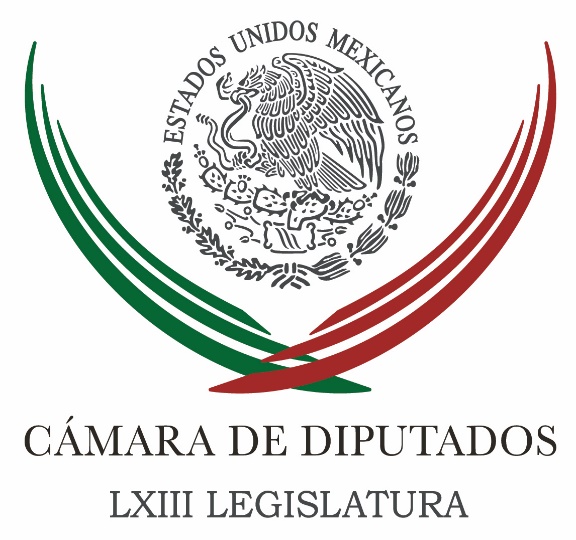 Carpeta InformativaTercer CorteResumen: Diputados urgen a legislar Mando Único para los 32 estadosEncuentro Social va contra el fuero de servidores públicosPRD en Senado pide destrabar discusión de Mando ÚnicoReforma Energética cumple promesa de traer inversión, asegura PenchynaArropan gobernadores del PRD a Graco RamírezNos hemos preparado bien para disminuir las posibilidades de que se nos presente una crisis: Carstens Corte trabaja a favor de derechos humanos: ministro04 de enero de 2016TEMA(S): Trabajo LegislativoFECHA: 04/01/2016HORA: 16:11 NOTICIERO: Milenio.comEMISIÓN: Tercer CorteESTACIÓN: Online GRUPO: MilenioDiputados urgen a legislar Mando Único para los 32 estadosDiputados federales del PAN y del PRD urgieron a debatir las reformas constitucionales para establecer el Mando Único policial en las 32 entidades federativas, al tiempo de llamar al gobernador de Morelos, Graco Ramírez, y al alcalde de Cuernavaca, Cuauhtémoc Blanco, a superar sus diferendos y coordinar sus esfuerzos contra la delincuencia.El vocero de la bancada panista en la Cámara de Diputados, Jorge López, sostuvo que la confrontación entre los referidos gobernantes es producto de la incapacidad e inexperiencia de Blanco, mientras el vicecoordinador perredista Guadalupe Acosta advirtió que la intención del ex futbolista de ir solo contra el crimen está fuera de la realidad.Más aún, Acosta puntualizó: “Cuauhtémoc Blanco dice que él puede solo y si Cuauhtémoc Blanco en Cuernavaca puede resolver el problema de la delincuencia organizada, entonces nombrémoslo secretario de Seguridad Pública a nivel nacional, porque él va a encontrar la fórmula mágica para que desde un municipio se pueda confrontar y derrotar a una delincuencia que hoy tiene por desgracia amenazado el sistema de todo el país”.Remarcó la disposición del PRD a discutir las iniciativas pendientes de resolver en materia de mando único en todos los estados de la República y el Distrito Federal.“Es algo que se tiene que resolver a nivel nacional; debemos dejar a un lado este argumento de la autonomía municipal; nosotros no vamos en contra de la autonomía municipal, vamos a favor de buscar mecanismos de coordinación de las distintas policías para enfrentar la delincuencia”, indicó.El portavoz de los diputados del PAN, Jorge López, secundó el llamado y dijo que su partido está listo para presentar y discutir el tema del mando único.“Por supuesto que vamos a debatirlo, por supuesto que vamos a revisar que todos los mecanismos de seguridad pública puedan ser eficientes y eficaces en beneficio de la población; sin duda alguna lo vamos a hacer y sin duda alguna será parte de las agendas legislativas de los distintos grupos parlamentarios”, dijo.Subrayó además la pertinencia de exigir a Ramírez y Blanco que busquen y encuentren los mecanismos de coordinación, a efecto de garantizar la integridad de los habitantes de la ciudad de Cuernavaca y de todo el estado de Morelos.“Esto es una muestra más de la falta de capacidad y de experiencia de un político que se ha venido haciendo al vapor, que no entiende y no conoce cuáles son las reglas del ejercicio público y nos parece lamentable que esto como consecuencia esté minando y vulnerando la seguridad pública en Morelos”, puntualizó López. edo/mTEMA(S): Trabajo LegislativoFECHA: 04/01/2016HORA: 18:27 NOTICIERO: Milenio.comEMISIÓN: Tercer CorteESTACIÓN: Online GRUPO: MilenioEncuentro Social va contra el fuero de servidores públicosLa fracción de Encuentro Social en la Cámara de Diputados presentará en el próximo periodo de sesiones su iniciativa de reformas constitucionales para suprimir el fuero de los servidores públicos y evitar casos de impunidad.“Hemos promovido iniciativas que para nosotros son clave y forman parte de nuestra plataforma electoral: la primera es la del fuero y estamos esperando que, al inicio del segundo periodo de sesiones, los diputados votemos por no tener fuero”, subrayó el legislador y dirigente nacional pesista Hugo Eric Flores.Sostuvo que la iniciativa está bien pensada y bien hecha, abarcando el fuero de senadores, diputados federales y diputados locales, entre otros servidores públicos, dijo.“En la Cámara de Diputados parece un deporte nacional presentar iniciativas, aunque muchas de ellas no tengan ninguna trascendencia; por el contrario, Encuentro Social llevará ante el pleno iniciativas que realmente sean de beneficio para los mexicanos”, indicó.Flores refirió igualmente como prioridad de su bancada la nueva Ley General de Adopciones para simplificar dichos procedimientos, sin poner en riesgo la seguridad de los menores.Recordó que la fracción de Encuentro Social en el Palacio de San Lázaro hizo una amplia consulta y preparó una iniciativa consultada con expertos, con instituciones de gobierno, con la sociedad civil, así como niñas y niños huérfanos.“Nosotros somos el partido de la familia y así lo seguiremos siendo; queremos dar a las niñas y a los niños huérfanos una familia y trabajaremos para lograrlo. Esperamos que un tema tan noble para nuestra sociedad sea aprobado por todos los diputados de esta soberanía”, indicó. edo/mTEMA(S): Trabajo LegislativoFECHA: 04/01/2016HORA: 19:20 NOTICIERO: Milenio.comEMISIÓN: Tercer CorteESTACIÓN: Online GRUPO: MilenioPRD en Senado pide destrabar discusión de Mando ÚnicoEl PRD en el Senado emplazó al PRI y al gobierno a destrabar la discusión del Mando Único, pendiente desde hace más de un año en el Senado, al advertir que de otro modo sucederán imposiciones como la que ordenó el gobierno de Morelos en el caso de Cuernavaca.A su vez el presidente de la Comisión de Estudios Legislativos, Alejandro Encinas reprobó la decisión del gobernador de Morelos, Graco Ramírez, al aseverar que no tiene facultades para ello y por eso hay que concluir la discusión de la reforma al mando único, “para quitarle a otros gobernadores esa tentación”.En entrevista, Barbosa lamentó el asesinato de la alcaldesa de Temixco, Gisela Mota, al señalar que acredita el ambiente de riesgo, peligro e inseguridad que se vive en Morelos.Sin embargo, es necesario que avance la discusión aun cuando el presidente Enrique Peña Nieto haya notificado al Senado que ya hay un avance del 90% en la firma de convenios entre la federación, estados y municipios.“Aquí en el Senado no ha caminado la discusión sobre los asuntos de seguridad pública y las iniciativas presentadas por el Ejecutivo, porque el Gobierno federal no ha tenido interés de ello. Lo digo de manera muy clara: señalo que la falta de interés de parte del Gobierno federal es la que tiene detenido ese tema”, indicó el legislador.Quien recordó que el PAN ya presentó su iniciativa y el PRD lo hará al inicio del periodo ordinario en febrero.“Pero aún sin ellas nunca hubo voluntad en la bancada del PRI, por instrucción del Gobierno federal, para avanzar en un debate”, agregó Barbosa Huerta.En ese sentido, dijo que el PRD no está de acuerdo con el contenido de la iniciativa presidencia, pero no se opone a su discusión y a modificar y mejorar ese proyecto, porque es necesario que haya un involucramiento de los tres niveles de gobierno en el combate al crimen organizado.“Por eso es que yo emplazo al Gobierno federal, a los partidos políticos y a sus bancadas en las Cámaras del Congreso a que aprobemos, a que construyamos la nueva estrategia sobre seguridad pública, la deberá fungir y aplicarse en todo el territorio nacional, en todo el territorio nacional”.Diría que el Mando Único estatal en 15 municipios de Morelos quedará rebasado, porque se conforma solo con la estructura estatal y municipal policiaca.A su vez, Encinas Rodríguez señaló que lo ocurrido en Morelos obliga a replantear la discusión del tema, porque es evidente que se requiere fortalecer las capacidades institucionales en materia de seguridad pública de los municipios, “pero no puede asumirse de manera unilateral como lo está pretendiendo hacer el gobernador de Morelos, de imponer las tareas de seguridad en contra de lo que hoy son las facultades que tienen los municipios”.En opinión del presidente de la Comisión de Estudios Legislativos, Graco Ramírez se extralimitó porque la Constitución no le permite tomar esa decisión.“Independientemente de lo lamentable de este asunto, que es gravísimo, no puede el gobernador del estado retirarle a algunos municipios como el de Cuernavaca equipo policial, patrullas, elementos de manera unilateral, porque eso le corresponde a los municipios de los recursos que le otorga la Federación, son recursos federales. Y tampoco puede, por decreto, establecer el mando único en el estado ya que esto requiere reformas constitucionales”.“Ahí se está extralimitando en sus facultades el gobernador de Morelos en un asunto que pretende ocultar el verdadero problema, que es la falta de control que tiene el gobierno estatal sobre los problemas de seguridad pública. Yo creo que hay que tomar medidas de fondo, pero no va hacer con estos actos unilaterales e ilegales como se va a resolver”. edo/mTEMA(S): Trabajo LegislativoFECHA: 04/01/2016HORA: 14:59 NOTICIERO: Notimex.comEMISIÓN: Tercer CorteESTACIÓN: Online GRUPO: NotimexReforma Energética cumple promesa de traer inversión, asegura PenchynaLa reforma constitucional en materia energética “está cumpliendo la promesa de detonar inversión y promover la competencia”, afirmó el presidente de la Comisión de Energía del Senado de la República, David Penchyna Grub.Dicha reforma se materializa a través de la Ronda 1 en más inversión, competencia y participación de empresas nacionales; “está traduciendo sus objetivos en resultados concretos y palpables”, expuso en un comunicado.Aunque admitió que la complejidad del entorno económico y de los bajos precios internacionales del crudo seguirá en 2016, sostuvo que valió la pena aprobar una reforma que flexibilizará el modelo energético y le brindará alternativas a Petróleos Mexicanos (Pemex).“No podíamos controlar el precio del petróleo, pero sí podíamos cambiar la forma en la que accedíamos a él. El presidente Enrique Peña Nieto tuvo razón al impulsar la reforma, y la volatilidad del precio así lo prueba”, recalcó el senador priista.Por el contrario, planteó, “¿Qué hubiera pasado si México no aprueba la reforma energética antes de la caída de precios? Esa historia la conocemos y marcó la década de los 80”, recordó el legislador del Partido Revolucionario Institucional (PRI).“Hoy la reforma energética está dando resultados en los hechos, y en un entorno complicado nos está permitiendo atraer capitales y aprovechar de mejor manera los recursos energéticos”, insistió el senador.Además reconoció la transparencia de las licitaciones; las ventajas de ofrecer más competencia, con empresas nacionales y extranjeras que deciden en cuáles campos participan, dónde se asocian y diversifican el riesgo; así como “la creación de una industria petrolera nacional, que ya no sólo se circunscribe a Petróleos Mexicanos”.Penchyna Grub enfatizó que estas licitaciones han probado que el modelo anterior de monopolio de Estado no podía mantenerse vigente en las condiciones que marca el mercado global.“Pemex hoy puede elegir dónde, cuándo y con quién se asocia. Las empresas proveedoras mexicanas, que generan miles de empleos, hoy pueden tener más de un cliente, a diferencia del pasado”, concluyó el presidente de la Comisión de Energía de la Cámara de Senadores. edo/mTEMA(S): Información GeneralFECHA: 04/01/2016HORA: 18:05 NOTICIERO: El Universal.comEMISIÓN: Tercer CorteESTACIÓN: Online GRUPO: El UniversalArropan gobernadores del PRD a Graco RamírezLos gobernadores de Michoacán, Oaxaca y Tabasco, así como el jefe de Gobierno del DF, respaldan al mandatario de Morelos en su estrategia de mando único en la entidad.Cinco gobernadores emanados del PRD y la dirigencia nacional de ese partido respaldaron al gobernador de Morelos, Graco Ramírez, en su estrategia de mando único en la entidad.Los mandatarios de Michoacán, Silvano Aureoles; Oaxaca, Gabino Cué; Tabasco, Arturo Núñez, y el jefe de gobierno de la ciudad de México, Miguel Ángel Mancera, suscribieron un comunicado conjunto en el que expresaron que “el modelo de mando único es pertinente para que en las entidades donde gobiernan se sigan obteniendo mejores resultados en materias de seguridad”.En reunión privada, en la que sólo estuvieron presentes los mandatarios, el presidente nacional del partido, Agustín Basave, y la secretaria general, Beatriz Mojica, el PRD fijó así su postura en torno al mando único, y condenaron una vez más el crimen de la presidenta municipal de Temixco, Gisela Mota Ocampo, ocurrido el sábado. edo/mTEMA(S): Trabajo Legislativo FECHA: 04/01/16HORA: 14:12NOTICIERO: López DórigaEMISIÓN: Tercer CorteESTACION: 103.3 FMGRUPO: Radio FórmulaNos hemos preparado bien para disminuir las posibilidades de que se nos presente una crisis: Carstens Joaquín López-Dóriga, conductor: Le aprecio mucho al gobernador del Banco de México, Agustín Carstens, con quien desde hace años hacemos un corte de inicio de año; lo hicimos también cuando fue Secretario de Hacienda; lo hemos hecho cada año como gobernador del Banco de México. Yo he insistido mucho, Agustín, en que por las elecciones de este año, que son 13 gobernadores en realidad si agregamos la extraordinaria de Colima, hay una tensión de los políticos puesta en la política, pero yo insisto que la tensión tiene que estar en la economía y en las finanzas y si alguien dudara pues aquí está el recordatorio chino de este arranque de año, ¿no? Agustín Carstens: Bueno, sin duda, yo creo que toda esta dimensión económica va a seguir siendo muy importante, va a ser toral. Yo diría que estamos en varias transiciones, transiciones que no se han completado: una es la externa en al cual seguimos teniendo un mundo muy convulsionado en el cual iniciamos por crisis de los países desarrollados iniciando por Estados Unidos, después Europa y después Japón.Estados Unidos parece ser que ya está levantando la cabeza, va mejor y eso es un buen dato. Pero, por otro lado, todo este ciclo negativo de la economía mundial ha contaminado países emergentes y ahora viene la situación compleja en varios emergentes como es el caso de Brasil y China. No hemos terminado a nivel mundial, digamos, de digerir la crisis que inicio en 2008, pues va a seguir trayendo bajas tasas de crecimiento mundial, bajos precios de las mercancías básicas. El hecho de que existan diferentes velocidades en crecimiento también va a traer divergencias en política monetaria como es el caso del Federal Reserve que ya empezó a subir tasas. Nosotros nos encontramos en medio de este proceso de transición. Yo diría que la segunda transición que es muy importante y que de hecho yo creo que nos va a ayudar a suavizar los efectos de la primera transición, es la transición en el fortalecimiento de la economía mexicana a través de las reformas estructurales en las cuales sí se están haciendo cosas buenas, de fondo, orientadas a mejorar la productividad, a distinguir al país por estas razones; por lo tanto habría que acelerar la implementación de las mismas para facilitarnos el tránsito por la primera transición que mencioné.Conductor: Ahora, Agustín, ¿cuál es tu preocupación en este momento como gobernador del Banco de México? ¿Qué te preocupa? ¿Te preocupa China? ¿Te preocupa Estados Unidos? ¿Te preocupa Brasil? ¿Te preocupa Rusia? ¿Te preocupa el petróleo? ¿Te preocupan las tasas o te preocupa todo esto?Agustín Carstens: Primero, desde un punto de vista estrecho, empezaría por lo positivo, diciendo que desde el punto de vista del mandato del banco estamos rindiendo muy buenas cuentas. La última cifra que se va a publicar de 2015 sobre inflación nos va a dar un nivel cercano al 2 por ciento, lo cual es inédito y muy bueno por lo que implica desde el punto de vista de estabilidad financiera, tasas de interés, aumentos en salarios reales, etcétera. Yo pienso que, por otro lado, algunas de estas noticias que se han dado en los últimos días nos van a ayudar a que esto continúe cuando menos durante el primer semestre del año con, por ejemplo, el tema de la reducción al precio de la gasolina, el tema de la baja de electricidad de las familias… También hemos visto mayor competencia en el mercado de telecomunicaciones. Entonces, un escenario inflacionario adecuado y yo diría con un crecimiento que es posible que se vaya generando poco a poco. Lo más importante para México en el ámbito internacional es que se consolide sobre todo la recuperación de la economía de Estados Unidos y junto con la productividad y la depreciación que hemos tenido del tipo de cambio real, eso haga que el sector externo empiece a jalar más la economía mexicana de tal forma que tengamos a la economía creciendo por lo interno, que es en buena parte lo que sucedió en 2015, y también por el lado externo. La verdad, es que todos los factores que mencionaste sí son materia de preocupación, pero yo diría que lo más importante es que se consolide la recuperación de la economía de los Estados Unidos, porque eso es lo que nos va a jalar. Eso también contribuiría a que se estabilizara el precio del petróleo y que fuera también más predecible por la política monetaria del Federal Reserve. Eso nos facilitaría el trabajo en determinar nuestra política monetaria y que también los flujos de capital no nos estén presionando al tipo de cambio. Conductor: Ahora, en cuanto al crecimiento de México, efectivamente, si lo comparamos con otros países, vamos a poner, con el caso Brasil, pues es estupendo, pero yo creo que el crecimiento de un país se debe comparar con las necesidades de un país y no con las crisis de otros. Agustín Carstens: Bueno, eso es definitivo. En ese sentido, pues sí, por eso el énfasis en que tengamos todos los motores de crecimiento prendidos e impulsando el crecimiento, ¿no? Entonces, por eso, digamos, sí necesitamos esa consolidación en Estados Unidos para que crezca la economía por el lado de las exportaciones, pero también que se consolide la mayor productividad de competitividad de la economía y eso vendrá a través de lo que hagamos nosotros internamente. Ahí el marco de referencia de las reformas estructurales es bien importante y donde todavía se apunta que hay temas que se pueden y deben hacer. Conductor: Yo siempre recuerdo, Agustín Carstens, cuando la crisis de López Portillo en 1976, que tenía dos elementos que se repiten ahora: un incremento en las tasas y una caída en los precios del petróleo, una caída leve en los precios del petróleo, no como este desplome, y nos llevó a aquella crisis devastadora, la del 82, que ya veníamos de la del 76, pero me refiero a la petrolera del 82. Hoy quizás cuando se dan estos elementos exógenos iguales, ¿la diferencia podría ser el manejo de la economía en México?Agustín Carstens: Hay varias diferencias muy importantes: una, yo creo que desde un punto de vista institucional el país ha avanzado muchísimo, para empezar tenemos un banco central autónomo.Lo que nos generó mucha vulnerabilidad en 82, es que el Banco Central financiaba las finanzas públicas, los déficit fiscales que se fueron pronunciando en '80, '81, '82 conforme fue cayendo el precio del petróleo, el Banco de México refaccionaba al gobierno con emisión monetaria. Es algo que hoy está estrictamente prohibido por la Constitución y el Banco de México ha seguido su mandato constitucional desde su vida autónoma, pero también yo creo que sí tenemos unas fortalezas fiscales mucho mayores, tenemos un marco institucional, digamos, más sano; tenemos la Ley de Presupuesto y Responsabilidad Hacendaria; tenemos una Secretaría de Hacienda que también por varios años ha tratado de cubrir las vulnerabilidades que representa la petrolización, de la cual no nos hemos curado del todo a través de las coberturas, ¿no? Entonces, yo diría que ante un entorno de esa naturaleza la economía mexicana se ha fortalecido y se ven muchísimo más remotos escenarios tipo 82. Conductor: Sí, bueno, porque además en aquellas épocas lo que hacía el Banco de México era subsidiar la fuga de capitales. Agustín Carstens: Exactamente, defendíamos un tipo de cambio no defendible hasta que se nos acabaron las fichas, ¿no? Conductor: Yo recuerdo un dato, por ejemplo, en la crisis de 1994, Zedillo toma posesión el uno de enero del 94 con 10 mil millones de dólares de reserva y el lunes 18, tras aquella junta de pacto y todo aquello, se fugaron en un día casi más de la mitad de las reservas, quedando apenas por arriba de los cuatro mil millones. Agustín Carstens: Otro cambio muy bueno en ese sentido que apuntas, es el tema que ya nos movimos a una flotación cambiaria, la cual ha venido funcionando bastante bien. El tipo de cambio se ha ido ajustando ante choques reales, ¿no?, y no se ha venido trasminando eso a la inflación. Eso es un cambio estructural yo diría bastante importante dentro de la economía mexicana. Conductor: Yo siempre fui de la idea de que teníamos 170,180,190, casi 200 mil millones de dólares en la reserva y yo siempre he mantenido la idea de que los bienes son para remediar los males, finalmente se utilizó la reserva para contener estos choques del tipo de cambio. ¿Cómo se encuentra en esto momento y cuánto ha invertido el Banco de México en apoyo del peso? Agustín Carstens: Bueno, el año pasado la estrategia que implementamos la Comisión de Cambios, que está conformada por la Secretaría de Hacienda y el banco, las decisiones cambiarias, hay que recordar, es una decisión compartida entre el banco y la Secretaría de Hacienda, básicamente utilizamos entre 24 y 25 mil millones de pesos en apoyo al mercado cambiario; fue como 24 mil quinientos millones de dólares. Realmente creo que eso sirvió mucho para enfrentar el choque simultáneo que fue el apretamiento de las tasas por parte de la reserva y la caída tan precipitada de los precios del petróleo. A finales del año pasado fuimos ajustando los mecanismos de intervención y ahorita sólo estamos interviniendo en aquellos casos en que haya realmente movimientos muy extremos en el tipo de cambio. En el último mes, mes y medio, casi no hemos vendido dólares en el mercado. Parte de la defensa ahora del tipo de cambio lo estamos haciendo con las tasas, por eso seguimos el aumento de las tasas de interés del Fed con un aumento en nuestras propias tasas de interés. También, yo creo que el otro factor importante es que la Secretaría de Hacienda salió con un paquete fiscal bastante fuerte. Al final del día el valor de la moneda lo determina la fortaleza de la economía en su conjunto y yo sí creo que por las comparaciones que hiciste contra otras economías emergentes y que se pueden hacer, en México yo creo que sí tenemos un marco macroeconómico sólido que nos debería de dar un comportamiento relativamente favorable con respecto a otras economías. Conductor: ¿Podríamos decir que la constante económica y financiera de este año va a ser la misma que es la incertidumbre? Agustín Carstens: Pues sin duda, va a hacer un mundo dominado por la incertidumbre y que nosotros, hablando como gobierno, tanto el Gobierno Federal como el Banco de México, pues tratar de mitigar esta incertidumbre a través de seguir políticas sólidas apropiadas para el momento y que de alguna manera les dé certeza a los agentes económicos de que hay entidades dentro del Estado, entre las cuales está el Banco de México, preocupadas en preservar el valor de la moneda y en que la economía crezca. Conductor: ¿México está preparado para sortear y sobrevivir a una crisis? Agustín Carstens: Yo creo que nos hemos preparado bien y yo creo que eso nos debería ayudar para disminuir sustancialmente las posibilidades de que a nosotros se nos presente una crisis. Conductor: Porque va a ser un año de crisis mundial por lo que estamos viendo desde el primer día hábil. Agustín Carstens: Pues sí, hay muchos imponderables. Por otro lado, también hay cosas buenas, ¿no?, no debemos dejar que todo lo negativo siempre se imponga. Lo bueno es que la economía más grande del mundo que es Estados Unidos, se está recuperando y que es nuestro principal socio comercial. De todas maneras, si van a subir tasas de interés yo creo que va a ser de manera muy gradual y eso también debería hacer que nosotros tengamos que aumentar las tasas gradualmente. Entonces yo sí creo que ante un escenario realmente complicado hay unas posibilidades razonables de que los resultados económicos en México marquen un avance sobre el 2015. Conductor: Bueno, pues yo le aprecio mucho gobernador Carstens que me hayas contestado esta llamada como cada año, lo seguiremos haciendo cíclicamente a lo largo de este año. Agustín Carstens: Ahora sí que andamos todos en el mismo barco y sí una economía fuerte sería muy bueno para el país. Conductor: En fin. Gracias, Agustín, que estés muy bien. ¡Felicidades! Agustín Carstens: Igualmente, un abrazo. Duración: 17:00”, masn/mTEMA(S): Información GeneralFECHA: 04/01/2016HORA: 14:18 NOTICIERO: Milenio.comEMISIÓN: Tercer CorteESTACIÓN: Online GRUPO: MilenioCorte trabaja a favor de derechos humanos: ministroEl presidente de la Suprema Corte de Justicia de la Nación (SCJN), Luis María Aguilar Morales, dijo que el trabajo del Alto Tribunal es y siempre será a favor de la defensa y protección de los derechos humanos y ello ha quedado evidenciado en sus sentencias.Al dar inicio al primer periodo de sesiones de 2016, el ministro presidente subrayó que esta responsabilidad de velar por los derechos humanos no sólo es sólo de la Corte, porque también recaen en los jueces de distrito y magistrados de circuito.Indicó que, "muy lejos de considerarlos como empleados (a jueces y magistrados) son también depositarios directos de las funciones que establece nuestra norma suprema como titulares del Poder Judicial de la Federación y que por ello han asumido el gran reto de proteger los derechos de toda persona, aun frente a las cargas (de trabajo) cada vez más intensas y numerosas".Luis María Aguilar mencionó que el Consejo de la Judicatura Federal (CJF), que también preside, continuará con buscando tomar las mejores decisiones para facilitar, y propiciar el mejor desahogo del trabajo, además de la toma de medidas administrativas y materiales hasta la selección capacitación y vigilancia de los juzgadores."Estoy seguro y convencido que todos lo que integramos el Poder Judicial de la Federación, como titulares, como personal profesional o de apoyo no tenemos ánimo que el de cumplir con la misión de justicia, de la más completa protección y de la progresividad que nos encomienda la Nación", expresó.Entre los asuntos que analizará la Corte este año, Aguilar Morales destacó la acción de inconstitucionalidad que impugna las consecuencias jurídicas que prevé el Código Civil para el Distrito Federal, ante la acreditación de la violencia familiar denominada como "síndrome de alienación parental".También se estudiará el recurso que reclama la Ley General para la Atención y Protección a Personas con la condición de espectro autista; asimismo, la legislación burocrática local que establece doce meses como límite máximo de pago de los salarios vencidos en caso de despido injustificado.De igual manera, se abordará, en amparos en revisión, si los límites a las deducciones de los pagos que se consideren ingresos exentos para el trabajador, de acuerdo con la Ley del Impuesto Sobre la Renta, respetan los principios de justicia tributaria.Además, y en relación con lo previsto en la Ley de Amparo vigente y las facultades de control constitucional de los juzgadores del Estado de Mexicano, se resolverá sobre la aplicación retroactiva de la jurisprudencia.Y la controversia constitucional relacionada con la constitucionalidad del reglamento de la Ley Federal de Juegos y Sorteos, entre otros temas.Luis María recordó que este martes se integrarán al Pleno de la Corte los ministros Norma Lucía Piña Hernández y Javier Laynez Potisek, ante las vacantes que dejaron Olga Sánchez Cordero y Juan Silva Meza.Por su parte, el ministro Jorge Mario Pardo Rebolledo, quien integró la Comisión de Receso durante el pasado periodo vacacional, dijo que a la Corte ingresaron 150 expedientes, mil 282 promociones, cinco demandas de controversia constitucional y cuatro demandas de acción de inconstitucionalidad, por mencionar algunos. edo/m